Ash Croft Primary Academy Parent Forum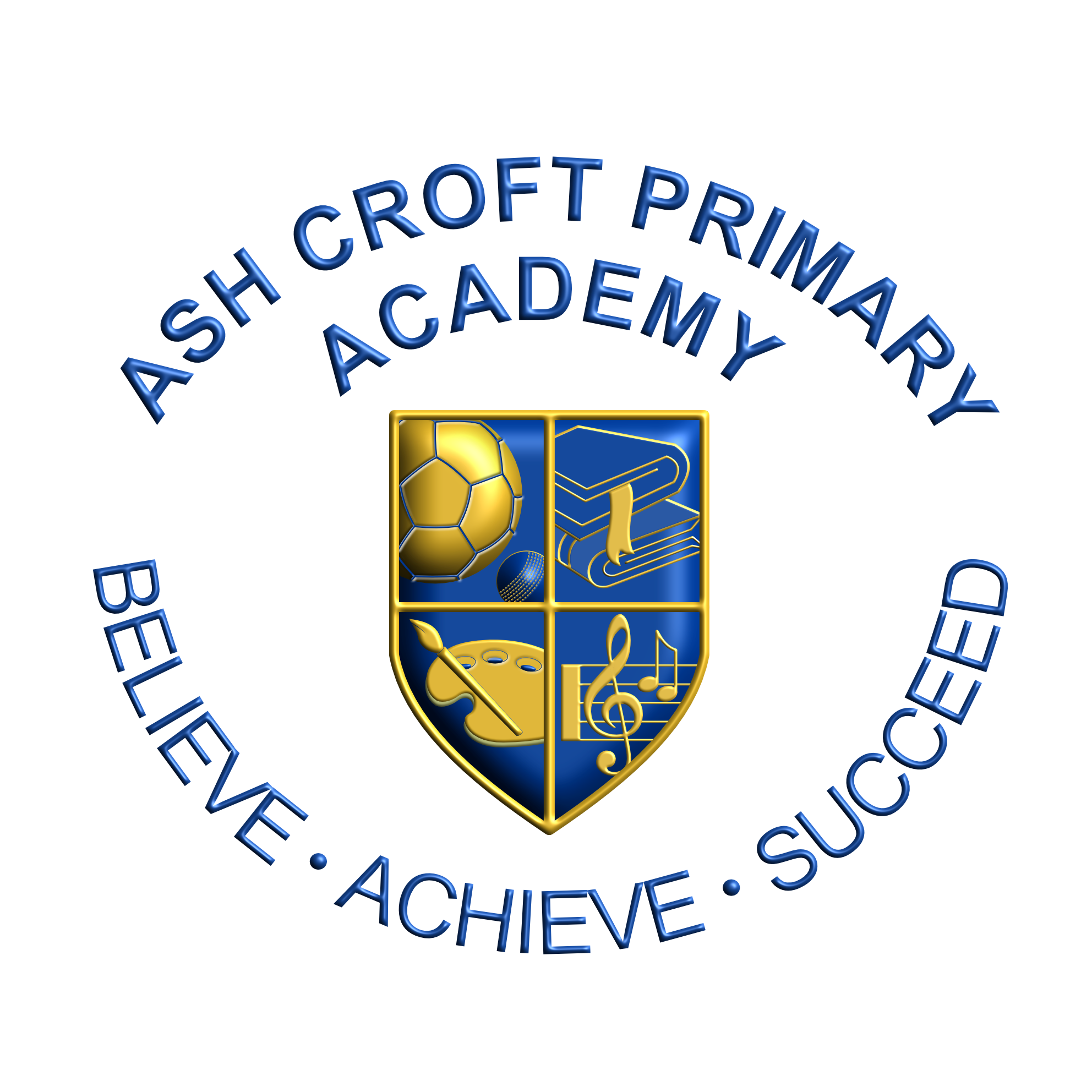 Thursday 20th September 2018Attendees:38 Parents/Carers/Grandparents Penny Brown – Executive PrincipalManpreet Ubhie – Head of AcademyKash Khunkhuna – Office AdministratorThank you to the parents who attended our Parent Forum. Issues that were raised/discussed:Discussion PointNotesWelcomePB and MU welcomed all the parents/carers/grandparents who attended for the first parent forum for this year.  They commented on how lovely it was to see so many of them at these events and helping to improve their children’s time at the Academy.Action:  To see more parents at the next forum Reading PB and MU commented on the overall school reading target and how the school will be encouraging children to read more.  Fundraising PB explain to parents that they this Academic years fundraising will go towards reading books and revamping the library. Money raised last year (2017-18) has been allocated towards the Trim Trail which is in development.Parents are welcome to share events that they may feel will support the school.End of day pick up A Parent was concerned about the end of day pick up arrangements and how crowded it can be behind the white line. A lengthy discussion took place looking at ways to improve the system and procedures that we already have in place.PB commented that she had been with the school for over 10 years and they had trailed a number of ways to ensure children left the school safely.  The current procedures are the best option to keep all children safe which is our key priority.  We cannot express how important it is for us in school to keep the children and staff safe.Action:  Parents: To allow that extra time for children to be collected and ensure once they have collected their child they move away from the line to allow others to collect their child/children. Staff:To ensure that the system is working effectively and children are leaving the school safely. Staffing in Year 6 A parent raised a question regarding the current staffing in Year 6. PB replied that there is a supply in at the moment whom the children all know. We are hoping to recruit a full-time Deputy teacher with a 3-day teaching commitment by January who will also teach in Year 6.Parent PayA question was raised by a parent regarding if we will be moving towards an electronic payment system. Senior leaders commented that we would like this to be implemented by Spring 2019. Any other business N/A